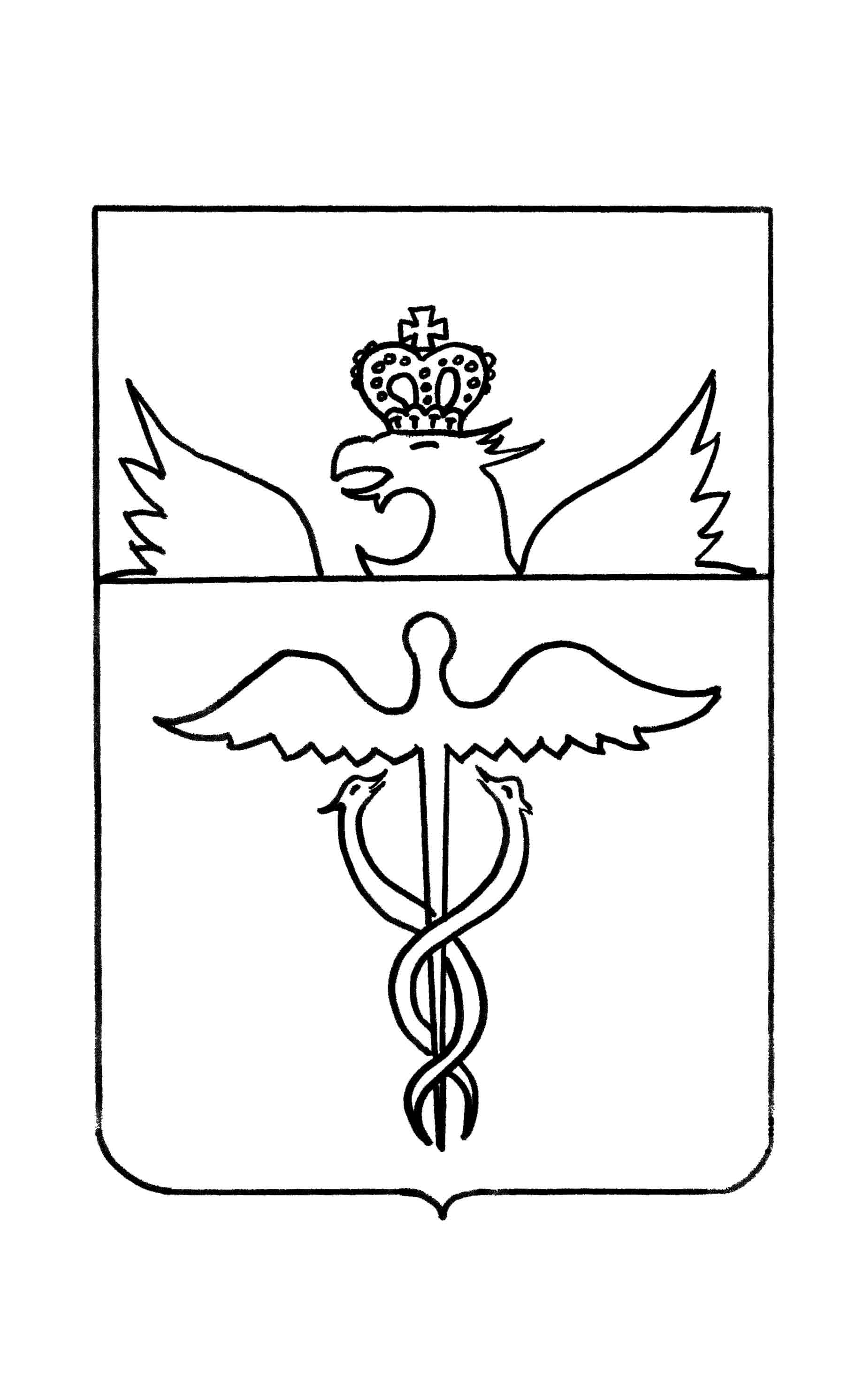 Администрация Гвазденского  сельского поселенияБутурлиновского муниципального районаВоронежской областиПОСТАНОВЛЕНИЕот 07.11.2022     №48 с.Гвазда                                                                                            Об утверждении Положения об осуществлении экологического просвещения, организации экологического воспитания и формирования экологической культуры в области обращения с твердыми коммунальными отходами Гвазденского сельского поселенияВ соответствии с Федеральным законом от 10.01.2002 № 7-ФЗ «Об охране окружающей среды», Федеральным законом от 24.06.1998 № 89-ФЗ «Об отходах производства и потребления», Федеральным законом от 06.10.2003 № 131-ФЗ «Об общих принципах организации местного самоуправления в Российской Федерации»,Уставом Гвазденского сельского поселения, в целях реализации полномочий по осуществлению экологического просвещения, а также организации экологического воспитания и формирования экологической культуры в области обращения с твердыми коммунальными отходами,Постановляю:Утвердить 	Положение 	об 	осуществлении 	экологического просвещения, организации экологического воспитания и формирования экологической культуры в области обращения с твердыми коммунальными отходами на территории  Гвазденского  сельского поселения.2. Обнародовать (опубликовать)  настоящее постановление и разместить его на официальном сайте администрации Гвазденского  сельского поселения в информационно-телекоммуникационной сети «Интернет».3. Настоящее постановление вступает в силу со дня его официального опубликования.4. Контроль   за     выполнением     настоящего постановления оставляю за собой.Глава Гвазденского сельского поселения                                            Л.М.БогдановаПРИЛОЖЕНИЕ к постановлению администрации  Гвазденского  сельского поселения                                                                                      от 07.11.2022  №48Положениеоб осуществлении экологического просвещения, организацииэкологического воспитания и формирования экологической культуры в области обращения с твердыми коммунальными отходами на территорииГвазденского сельского поселенияI. Общие положения.Настоящее Положение разработано в целях реализацииполномочий по 	осуществлению 	экологического 	просвещения,организации экологического воспитания и формирования экологическойкультуры в области обращения с твердыми коммунальными отходами иустанавливает порядок разработки и реализации комплекса мероприятий поосуществлению экологического 	просвещения, 	а 	такжеорганизацииэкологического воспитания и формирования экологической культуры вобласти обращения с твердыми коммунальными отходами (далее – мероприятия).Основными целями и задачами при реализации мероприятийявляются:формирование экологической культуры и экологического сознания различных слоев населения путем просветительской деятельности;обеспечение свободного доступа жителей Гвазденского сельского поселения к экологической информации и информации в сфере обращения с твердыми коммунальными отходами;воспитание бережного отношения к природе и рациональному использованию природных ресурсов.II.	Порядок организации и проведения мероприятий  экологического просвещения, организации экологического воспитания и формирования экологической культуры в области обращения с твердыми коммунальными отходамиРазработка 	и 	реализация 	мероприятий 	осуществляется администрацией 	Гвазденского сельского поселения	в соответствии 	с 	действующим 	законодательством 	в 	области охраны окружающей среды и обращения с отходами и настоящим Положением посредством распространения информации об экологической безопасности, состоянии окружающей среды и об использовании природных ресурсов.Реализация полномочий осуществляется путем организации и проведения администрацией 	 Гвазденского сельского поселения следующих мероприятий:экологические акции, в том числе направленные на воспитание бережного отношения к природе, предотвращение вредного воздействия отходов производства и потребления на здоровье человека и окружающую среду;теоретические и практические обучающие занятия, семинары, круглые столы, направленные на популяризацию знаний природоохранного и экологического законодательства Российской Федерации;разработка и распространение тематических памяток, листовок, брошюр, разъясняющих правила обращения с твердыми коммунальными отходами;размещение на информационных стендах и на официальном сайте администрации Гвазденского сельского поселения,  в информационно-телекоммуникационной сети «Интернет» материалов, направленных на экологическое просвещение, экологическое воспитание, формирование экологической культуры в области обращения с твердыми коммунальными отходами;иные мероприятия в пределах компетенции администрацией 	Гвазденского сельского поселения.5. К реализации мероприятий на добровольной основе могут быть привлечены природоохранные, образовательные, общественные и иные организации. 